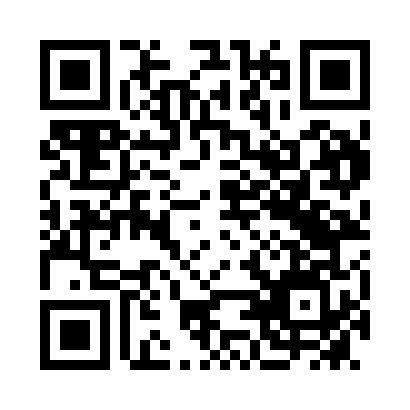 Prayer times for Obera, ArgentinaWed 1 May 2024 - Fri 31 May 2024High Latitude Method: NonePrayer Calculation Method: Muslim World LeagueAsar Calculation Method: ShafiPrayer times provided by https://www.salahtimes.comDateDayFajrSunriseDhuhrAsrMaghribIsha1Wed5:477:0612:383:466:087:232Thu5:477:0712:373:456:087:233Fri5:487:0712:373:456:077:224Sat5:487:0812:373:446:067:215Sun5:497:0912:373:436:057:216Mon5:497:0912:373:436:057:207Tue5:507:1012:373:426:047:198Wed5:507:1012:373:426:037:199Thu5:517:1112:373:416:037:1810Fri5:517:1112:373:416:027:1811Sat5:517:1212:373:406:017:1712Sun5:527:1212:373:406:017:1713Mon5:527:1312:373:396:007:1614Tue5:537:1412:373:396:007:1615Wed5:537:1412:373:395:597:1616Thu5:547:1512:373:385:597:1517Fri5:547:1512:373:385:587:1518Sat5:557:1612:373:375:587:1419Sun5:557:1612:373:375:577:1420Mon5:557:1712:373:375:577:1421Tue5:567:1712:373:365:577:1422Wed5:567:1812:373:365:567:1323Thu5:577:1912:373:365:567:1324Fri5:577:1912:373:365:557:1325Sat5:587:2012:373:355:557:1326Sun5:587:2012:383:355:557:1227Mon5:587:2112:383:355:557:1228Tue5:597:2112:383:355:547:1229Wed5:597:2212:383:355:547:1230Thu6:007:2212:383:345:547:1231Fri6:007:2312:383:345:547:12